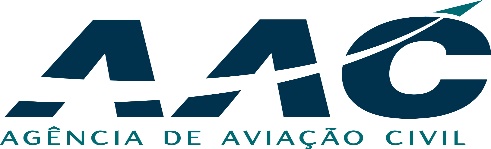 REQUEST FORM FOR COMMERCIAL INTERNATIONAL SCHEDULE AIR SERVICES TO/FROM AGÊNCIA DE AVIAÇÃO CIVIL 				      	    	Telephone:(+238) 2603430/31/32(Civil Aviation Authority)		        	                 		    	Telefax: (+238) 2611075C. P. 371- Cidade da Praia 					     	e-mail: dgeral@acivil.gov.cv	         República de Cabo Verde	             FLIGHT PROGRAMYear:     Season: Winter / Summer (delete as appropriate)For Civil Aviation Authority use onlyVersion Nº     Ref.      		Submission Date:Compliance with Check List Autorizações de Voo:     (use additional sheet if necessary)Carrier/Operator:      Carrier/Operator:      3-letter code:    Address:     Address:     Address:     Telephone:     AFTN:     AFTN:     Fax:     E-mail:     E-mail:     Period of OperationFlight NumberDayPoint of Embarkation (ETD-UTC)Point of Disembarkation (ETA-UTC)Aircraft type/seriesConfig.Reg. Marks to        /           /      to       /           /      to       /           /      to       /           /      to       /           /     RemarksDate and Signature (Operator/Carrier/Representative)